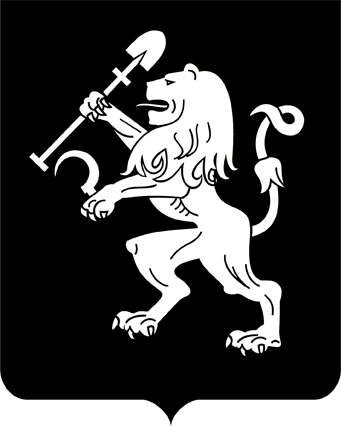 АДМИНИСТРАЦИЯ ГОРОДА КРАСНОЯРСКАПОСТАНОВЛЕНИЕО внесении изменений в постановление администрации города от 07.04.2020 № 258В связи с принятием постановления Правительства Красноярского края от 16.04.2020 № 246-п «О внесении изменений в постановление Правительства Красноярского края от 05.04.2020 № 192-п «Об утверждении превентивных мер, направленных на предупреждение распространения коронавирусной инфекции, вызванной 2019-nCoV, и порядка осуществления контроля за их соблюдением работодателями на территории Красноярского края», приказа министерства цифрового развития Красноярского края от 16.04.2020 № 73-14-2020 «Об утверждении           порядка получения гражданами разовых цифровых пропусков, а также порядка получения работодателями цифровых пропусков работников, их прекращения (аннулирования)», руководствуясь статьями 41, 58, 59 Устава города Красноярска, ПОСТАНОВЛЯЮ: Внести в постановление администрации города от 07.04.2020           № 258 «О реализации дополнительных мер в городе Красноярске, направленных на предупреждение распространения коронавирусной инфекции, вызванной 2019-nCoV» следующие изменения: подпункт 1 пункта 1 дополнить абзацем следующего содер-жания:«Работодателям, деятельность которых возобновлена в соответствии с федеральными и краевыми правовыми актами, направленными на предупреждение распространения коронавирусной инфекции,                     вызванной 2019-nCoV, представить в администрацию города Красноярска на адрес электронной почты pass@admkrsk.ru информацию                      о соблюдении Превентивных мер, количестве работников по трудовому договору (исполнителей по гражданско-правовому договору) в течение пяти дней со дня возобновления деятельности по форме согласно              приложению;»;пункт 4 дополнить абзацем следующего содержания:«Департаменту Главы города администрации города Красноярска в течение трех рабочих дней со дня получения информации о соблюдении Превентивных мер работодателями, деятельность которых возобновлена в соответствии с федеральными и краевыми правовыми актами, направленными на предупреждение распространения коронавирусной инфекции, вызванной 2019-nCoV, направлять указанную информацию    в адрес заместителя председателя Правительства Красноярского края, ответственного секретаря оперативного штаба по предупреждению распространения на территории Красноярского края новой коронавирусной инфекции, вызванной 2019-nCoV, созданного распоряжением Губернатора Красноярского края от 24.03.2020 № 144-рг.»;3) приложение к постановлению изложить в редакции согласно приложению к настоящему постановлению. Настоящее постановление опубликовать в газете «Городские новости» и разместить на официальном сайте администрации города. Контроль за исполнением настоящего постановления возложить на первого заместителя Главы города Давыдова А.В.Глава города                                                                                 С.В. ЕреминПриложениек постановлениюадминистрации городаот ____________ № _________«Приложение к постановлениюадминистрации городаот 07.04.2020 № 258В администрациюгорода КрасноярскаИНФОРМАЦИЯ
о соблюдении превентивных мер, направленных на предупреждение распространения коронавирусной инфекции, вызванной 2019-nCoV(указывается полное и сокращенное, в том числе фирменное (при наличии), наименование, организационно-правовая форма юридического лица, фамилия, имя, отчество индивидуального предпринимателя, идентификационный номер налогоплательщика (ИНН), основной государственный регистрационный номер юридического лица или основной государственный регистрационный номер записи о государственной регистрации индивидуального предпринимателя (ОГРН))(указываются почтовые адреса местонахождения юридического лица, в том числе его филиалов и представительств, адрес электронной почты, мест фактического осуществления вида (видов) деятельности, мест фактического осуществления вида (видов) деятельности индивидуального предпринимателя, количество работников по трудовому договору и исполнителей по гражданско-правовому договору)в соответствии с пунктом 6 приложения к постановлению Правительства Красноярского края от 05.04.2020 № 192-п «Об утверждении                  превентивных мер, направленных на предупреждение распространения коронавирусной инфекции, вызванной 2019-nCoV, и порядка осуществления контроля за их соблюдением работодателями на территории Красноярского края» информирует о соблюдении превентивных мер, направленных на предупреждение распространения коронавирусной инфекции, вызванной 2019-nCoV, при осуществлении следующего вида (видов) деятельности: ___________________________________________(указывается вид (виды) деятельности и выполняемые в ее составе работы (услуги)по перечню работ и услуг, определенному Указом Губернатора Красноярского края от 27.03.2020 № 71-уг)с «___» ________________20___г. и подтверждает выполнение мероприятий, предусмотренных постановлением Правительства Красноярского края от 05.04.2020 № 192-п «Об утверждении превентивных                   мер, направленных на предупреждение распространения коронавирусной инфекции, вызванной 2019-nCoV, и порядка осуществления                  контроля   за их соблюдением работодателями на территории Красноярского края».Обеспечение выполнения превентивных мер осуществляется __________________________________________________________________(указывается Ф.И.О. лица, на которое локальным правовым актом возложены обязанности______________________________________________________________по обеспечению превентивных мер, его контактные данные (телефон), адрес электронной почты организации (индивидуального предпринимателя))     М.П.(при наличии)»21.04.2020№ 301от «»20г.(наименование должности 
руководителя юридического лица)(подпись руководителя юридического лица, 
лица, представляющего интересы юридического лица, индивидуального предпринимателя)(инициалы, фамилия 
руководителя юридического лица, лица, представляющего интересы юридического лица, индивидуального предпринимателя)